ČETRTEK, 28.5.2020 Tole je tvoj današnji urnik in naloge: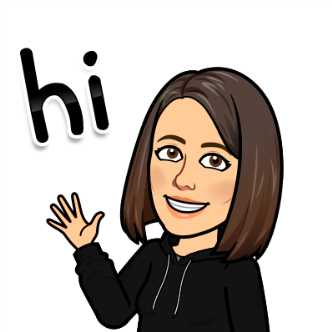 NARAVOSLOVJE IN TEHNIKA (1 ura) Navodila za tvoje delo: Odpri učbenik na strani 88 in 89 in si preberi vso snov.Oglej si razlago in poskuse na povezavi:https://youtu.be/7lKCSrKKFFsNaredi zapis v zvezek:NARAVOSLOVNA DELAVNICA:TRAVNIK HERBARIJ(navodila so v drugem pripetem dokumentu)NABIRANJE TRAVNIŠKIH RASTLIN ZA HERBARIJ (danes)NARAVOSLOVNA DELAVNICA:TRAVNIK HERBARIJ(navodila so v drugem pripetem dokumentu)SUŠENJE RASTLIN (danes)NARAVOSLOVNA DELAVNICA:TRAVNIK HERBARIJ(navodila so v drugem pripetem dokumentu)OBLIKOVANJE HERBARIJA (PLATNICE IN LISTI)- (danes)NARAVOSLOVNA DELAVNICA:TRAVNIK HERBARIJ(navodila so v drugem pripetem dokumentu)VSTAVLJANJE POSUŠENIH RASTLIN (čez 14 dni)NARAVOSLOVNA DELAVNICA:TRAVNIK HERBARIJ(navodila so v drugem pripetem dokumentu)IZDELAVA HERBARIJSKE ETIKETE (danes ali sproti v 14 dneh)NARAVOSLOVNA DELAVNICA:TRAVNIK HERBARIJ(navodila so v drugem pripetem dokumentu)IZDELAVA BARVNE PALETE (naloga ni obvezna)NARAVOSLOVJE IN TEHNIKA (1)PROSTORNINO PLINA LAHKO SPREMINJAMORazlaga na spletni straniUčbenik str. 88 in 89Zapis v zvezekPROSTORNINO PLINA LAHKO SPREMINJAMOPlini zavzamejo ves prostor, ki ga imajo na voljo (npr. ko odpreš stekleničko parfuma, se hlapi razširijo v prostor).Pline lahko stiskamo. To pomeni, da enako maso stisnemo na manjši prostor/MANJŠO PROSTORNINO.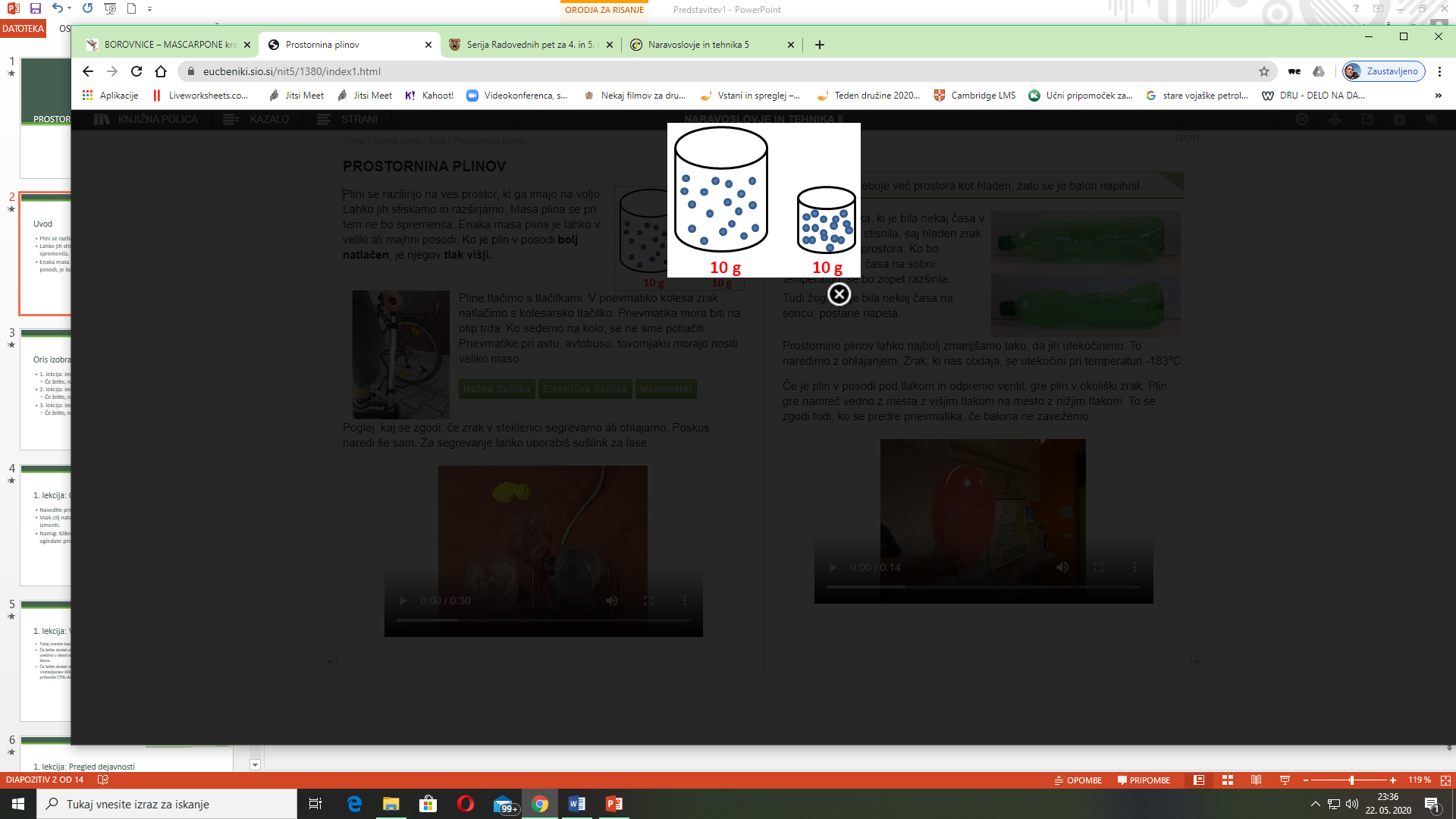 Topel zrak zavzema več prostora.            Hladen zrak zavzema manj prostora.(balonček se je v topli vodi napihnil)           (balonček se je v hladni vodi stisnil)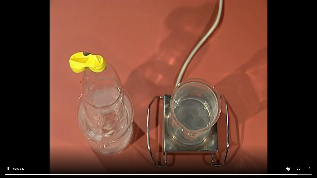 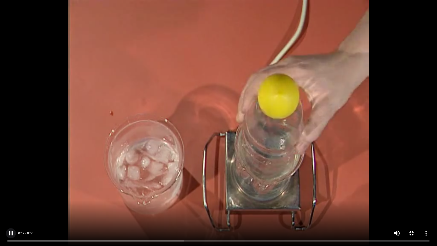 ***Zanimivo obnašanje plinov:      Če plin DUŠIK ohladimo pri -196°C postane TEKOČ. Uporablja se za medicinske namene.        Če plin OGLJIKOV DIOKSID ohladimo pri – 76°C, se spremeni v trdno stanje ali SUHI LED.